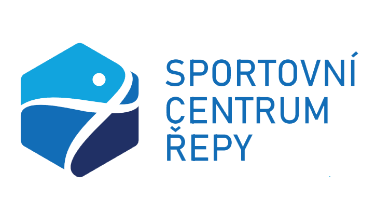 Závazná přihláška do volejbalové akademie Sportovního centra Řepyčtvrtek 15:30 - 16:30cena: 2500,- / pololetí  (15.9.22 - 31.1.2023)Jméno a příjmení dítěte:Datum narození:Jméno a příjmení zákonného zástupce: Kontaktní adresa: Telefon: E-mail:V …………           dne …………     	Podpis zákonného zástupce………...